DOCUMENTS A REMETTRE AU NOTAIRE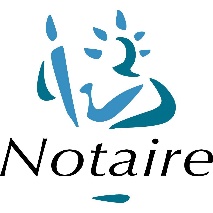 CESSION DE FONDS DE COMMERCEA FOURNIR PAR LE CEDANT ET LE CESSIONNAIRE□ Questionnaire fourni en annexe□ Inscription au Registre du Commerce et des Sociétés ou inscription au Répertoire des Métiers (concernant le cessionnaire, au plus tard le jour de l’acquisition)□ Pièces d’identité□ Statuts et délibération donnant pouvoir au signataire□ Code CNAF□ Contrat de mariage le cas échéant A FOUNIR PAR LE CEDANT□ Nom et coordonnées de l’expert-comptable□ Titre de propriété du fonds de commerce (si acquisition) ou date exacte de la création□ Le prix de vente avec répartition entre les éléments incorporels, corporels et marchandises□ Bénéfice/Chiffre d’affaire (TTC) des 3 dernières années et celui de l’année en cours□ Liste du matériel et mobilier descriptive et estimative□ Horaires d’ouverture et de fermeture, dates des fermetures pour congés□ Date d’entrée en jouissance□ Prêts en cours et montants restant dus□ Liste et copie des contrats en cours (brasseur, fournitures, téléphone, site internet…) repris par le cessionnaire□ Traité de gérance de débit de tabac□ Contrat jeux et autres□ Liste des salariés avec copie de leur contrat de travail et copie de la dernière feuille de paye□ Copie des autorisations administratives relatives au fonds (licence IV…)□ Copie du procès-verbal de la dernière visite de la commission d’hygiène et de sécurité□ Copie du contrat de bail et coordonnées du bailleur (si bail en cours)□ Dossier de diagnostiques techniques □ Lieu du centre des impôts dont vous dépendezA FOURNIR PAR LE CESSIONNAIRE□ Le mode de financement, si acquisition par le biais d’un prêt, copie des offresEtude de Me Laëtitia MIGNUCCI-FAVIER- 91 Bis Boulevard Michel Perret- 38210 TULLINSTél : 04.76.66.36.80 – etude.38174@notaires.frNom, Prénom/ Raison socialeAdresseNom et adresse de l’établissement cédéCEDANT CESSIONNAIRE